Техническое задание №1 (УПП 1.3)Справочник «Технологические операции»В справочник «Технологические операции» необходимо добавить следующие реквизиты (на форму элемента, форму списка и форму выбора:На форму элемента справочника необходимо добавить:Перечень контрагентов, для выполнения заказов которых использовалась данная тех операция (в столбик). Для того чтобы это было возможно необходимо контролировать заполнение реквизитов «Задание на производство», «Заказ на производство» и «Заказ покупателя» в документе «Отчет производства за смену».Контрагенты должны быть представлены в виде гиперссылок.Рядом с каждым контрагентом должна быть расположена кнопка «Показать заказы» при нажатии на которую откроется список Заказов на производство в виде гиперссылок.Документ «Заказ покупателя»Необходимо добавить реквизит «Статус» в документ «Заказ покупателя», тип – перечисление со значениями «На просчете», «В работе», «Завершен», «Отменен».Статусы устанавливаются пользователями вручную, ни к каким действиям системы не приводят.Можно добавить:При установке статуса «Завершен» контролировать какие-нибудь данные по заказу – проведена ли реализация, поступила ли оплата. Если чего-то не хватает, запрещать устанавливать статус «Завершен».При установке статуса «Отменен» автоматически формировать документ «Закрытие заказов покупателей».Документ «Заказ на производство»При формировании «Заказа на производство» на основании «Заказа покупателя» необходимо автоматически заполнять реквизит «Дата исполнения» по данным реквизита «Отгрузка» «Заказа покупателя».Печатная формаДля «Заказа на производство» необходимо создать внешнюю печатную форму «Сопроводительный лист».В случае если в «Заказе на производство» имеется несколько «Заказов покупателей» или несколько видов продукции, формируется несколько печатных форм – одна на каждый заказ и каждую позицию номенклатуры.Описание параметров формы содержится в ячейках таблицы в Приложении 1 (ЗК – «Заказа покупателя», ЗП – «Заказ на производство»). Автоматически заполняются только те параметры, которые выделены цветом.Вопросы (выделены желтым в приложении):Чем номенклатура продукции отличается от номенклатуры по спецификации?Что должно быть указано в этих маленьких ячейках? Должно что-то?Как из «Заказа на производство» можно понять, давальческий материал или нет?Количество чего? Оно может отличаться от общего количества номенклатуры?Выводить Норматив по времени? В каких единицах измерения?На первом листе в экселе, присланном вами, фактическое время выделено как реквизит, который должен заполняться из 1С. Но откуда его брать? Печатная форма формируется ДО начала производства, это значит, что фактических данных еще нет. Время факт должно заполняться вручную.Что это такое и откуда брать значение?Автоматически заполнять или вручную?Ячейки, не выделенные цветом, не предполагают автоматического заполнения. Все нужные ячейки выделены?В первой колонке таблицы должна быть нумерация строк.От себя добавлю, что бы слева была нумерация 1, 2 и тд. И указано сколько
всего заложено операций.Что означает «указано сколько всего заложено операций»? Сколько строк, столько и операций, разве нет?Отчет «Анализ загруженности рабочих центров»Регистр накопления «Загруженность рабочих центров»Для хранения данных о длительности производственных операций по Заказам покупателей необходимо создать регистр накопления «Занятость рабочих центров» со следующими параметрами:Регистраторами являются документы «Заказ покупателя», «Отчет производства за смену».«Заказ покупателя» делает движения с видом «Приход», а «Отчет производства за смену» с видом «Расход».Для того, чтобы данные по заказу закрывались корректно требуется, чтобы в «Отчетах производства за смену» были заполнены «Заказы покупателя».Движения по регистру не делаются документом «Заказ покупателя» в случае если:Для номенклатуры не указана основная активная спецификация;Для спецификации нет тех карты;Заказ находится в статусе «Отменен».Движения по регистру не делаются документом «Отчет производства за смену» в случае если:Нет соответствующего движения по «Заказу покупателя».Отчет «Анализ загруженности рабочих центров»По данным регистра накопления «Загруженность рабочих центров» необходимо создать отчет.В отчет должны попадать данные по всем Заказам покупателя, за исключением:Тех, которые находятся в статусе «Закрыт» и «Отменен»;Полностью отгруженных или закрытых с помощью стандартных документов (отсутствует положительный остаток по регистру накопления «Заказы покупателей»).Показатели:Длительность в секундах,Длительность в часах,Дата окончания.Дата окончания рассчитывается по Графику доступности рабочих центров с учетом продолжительности смен и наличия выходных дней.При этом в Тех карте может быть указан как один рабочий центр, так и группа доступности рабочих центров. В этом случае доступные часы всех рабочих центров группы складываются.Настраиваемые группировки и отборы: Рабочий центр, Статус заказа покупателя, Тех операция,Заказ покупателя,Контрагент.Открытие отчета из «Заказа покупателя»Должна быть возможность открыть отчет из «Заказа покупателя».В этом случае отчет имеет следующие отборы: все Заказы покупателей в статусе «В работе» + Заказ покупателя, из которого был открыт данный отчет.Отчет о работе производстваНеобходимо создать внешний отчет по форме, представленной в Приложении 2.В настройках отчета должна быть возможность выбрать период.«Закрыто заказов» всегда должно показывать данные на дату окончания периода? Или может быть такое, что формируем данные с 1 по 29 февраля, а закрытие заказов должно показывать на 10 марта (а не на первое)?Данные отчета:Закрыто заказов – это значит есть «Отчет производства за смену» или «Реализация товаров и услуг»? Приложение 1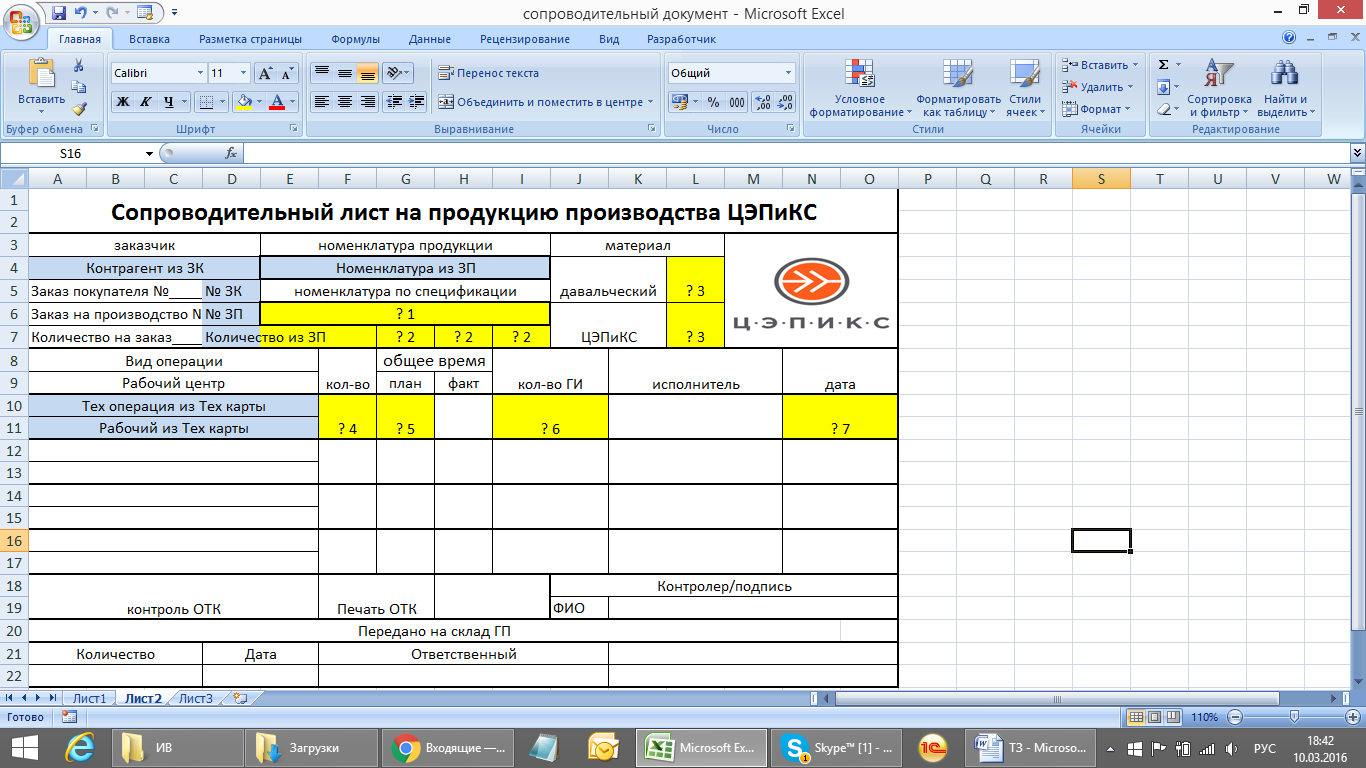 Приложение 2РеквизитТипКомментарийОписаниеСтрока (1000)Количество в сменуЧисло (10,2)Рассчитывается исходя из Нормы времени и продолжительности смены 8 часов по формуле:8*60*60 / Норма времени Измерение/РесурсТипКомментарийРабочий центрСправочники «Рабочие центры»Заказ покупателяДокумент «Заказ покупателя»ДлительностьЧисло (15,0)Данные из тех. операций по тех. картам, актуальным для основных спецификаций номенклатуры№ПоказательОписаниие1Взято заказов в производство от КОКоличество «Заказов на производство», отбор по дате заказа2Кол-во изделийКоличество продукции в Заказах на производство, отобранных в п.13Время на продукцию в часахДлительность производства, рассчитывается аналогично отчету «Анализ загруженности рабочих центров»4Процент выработки?? откуда брать?5Требуемая численность на 1.03.2016 на остаток?? как считать?Генеральному директору … … …Генеральному директору … … …Генеральному директору … … …Генеральному директору … … …Генеральному директору … … …Отчет о работе производства в период с 18.01.2016 по 29.02.2016Отчет о работе производства в период с 18.01.2016 по 29.02.2016Отчет о работе производства в период с 18.01.2016 по 29.02.2016Отчет о работе производства в период с 18.01.2016 по 29.02.2016Отчет о работе производства в период с 18.01.2016 по 29.02.2016№ п/пзаказанозакрыто заказовостаток на 1.03.20161Взято заказов в производство от КО4930192Кол-во изделий534 756421 5501133203Время на продукцию в часах14 9579 84551124Процент выработки9845-план7276-факт по табелю135%5Требуемая численность на 1.03.2016 на остаток5112  часов168 рч/ч30 ч.